Publicado en Barcelona el 30/12/2013 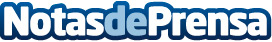 Rodanet Agencia de posicionamiento web. Marketing online para empresasRodanet Marketing Interactivo se consolida como una empresa referente dentro de el sector del Marketing Online. Empresa especializada en optimizar y rentabilizar el canal online de las empresas. Descubre las técnicas utilizadas y los casos de éxito que le han llevado a posicionarse como empresa con un sobresaliente servicio en el Marketing Digital y con unos resultados asombrosos en el posicionamiento web.Datos de contacto:Daniel LarrosaConsultor SEO en Rodanet Marketing Interactivo Nota de prensa publicada en: https://www.notasdeprensa.es/rodanet-agencia-de-posicionamiento-web Categorias: Marketing Cataluña E-Commerce http://www.notasdeprensa.es